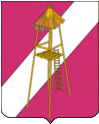     СОВЕТ СЕРГИЕВСКОГО СЕЛЬСКОГО ПОСЕЛЕНИЯ КОРЕНОВСКОГО РАЙОНА  ПРОЕКТ  РЕШЕНИЯ 10 февраля 2022 года                                                                                  №  000ст. СергиевскаяОб утверждении прейскуранта гарантированного перечня услуг по погребению,  оказываемых на территории Сергиевского сельского поселения Кореновского района В   соответствии  с  Федеральным  законом  от 12 января 1996 года  № 8-ФЗ «О погребении и похоронном деле», Законом Краснодарского края  от 4 февраля 2004 года № 666-КЗ «О погребении и похоронном деле в Краснодарском крае», постановлением Российской Федерации  от 12 октября 2010 года № 813 «О сроках индексации предельного размера стоимости услуг, предоставляемых согласно гарантированному перечню услуг по погребению, подлежащей возмещению специализированной службе по вопросам социального пособия на погребение», Уставом Сергиевского сельского поселения Кореновского района и в целях организации ритуальных услуг на территории Сергиевского сельского поселения Кореновского района Совет Сергиевского сельского поселения Кореновского района р е ш и л:1. Утвердить прейскурант гарантированного перечня услуг по погребению, оказываемых на территории Сергиевского сельского поселения Кореновского района (прилагается).2. Признать утратившим силу решение Совета Сергиевского сельского поселения Кореновского района от 11 февраля 2021 года № 89 «Об утверждении прейскуранта гарантированного перечня услуг по погребению,  оказываемых на территории Сергиевского сельского поселения Кореновского района».3. Настоящее решение опубликовать в средствах массовой информации и разместить в сети Интернет на официальном сайте администрации Сергиевского сельского поселения Кореновского района.4. Контроль за выполнением настоящего решения возложить на постоянную комиссию по вопросам строительства, транспорта, связи и  жилищно-коммунального комплекса и предпринимательства (Яровая).5.  Решение вступает в силу со дня его официального опубликования и распространяется на правоотношения, возникшие с 1 февраля 2022 года. Глава Сергиевского сельского поселенияКореновского района                                                                    А.П. МозговойПРИЛОЖЕНИЕ УТВЕРЖДЕН решением Совета Сергиевского сельского поселения Кореновского районаот 00.00.2022 г. № 00 ПРЕЙСКУРАНТ    гарантированного перечня услуг по погребению, оказываемых  на территории Сергиевского сельского поселения ГлаваСергиевского сельского поселения Кореновского района                                                                       А.П. Мозговой№ п/пНаименование услугСтоимость, руб.1.Оформление документов, необходимых для погребения143,262.2.1.Гроб стандартный, строганный, из материалов толщиной 25-, обитый внутри и снаружи тканью х/б с подушкой из стружки2260,162.2.2.Инвентарная табличка с указанием Ф.И.О., даты рождения и смерти116,972.2.3.Доставка гроба и похоронных принадлежностей по адресу, указанному заказчиком897,643.Перевозка тела (останков) умершего к месту захоронения1075,994.Погребение умершего при рытье могилы экскаватором1140,345.Погребение умершего при рытье могилы вручную2469,246.ИТОГО предельная стоимость гарантированного перечня услуг по погребению:а) при рытье могилы экскаватором5634,36б) при рытье могилы вручную6963, 26